Debe completarse por CADA miembro del grupo familiar con edad entre 18 y 24 añosUn estudiante se define como una persona inscrita, a tiempo parcial o completo, en una institución de educación superior, tal como se define en la Ley de Educación Superior de 1965 (secciones 1001 y 1002, título 20, U.S.C.), para obtener un título, certificado u otra credencial educativa reconocida.Los propietarios de urbanizaciones con fondos HOME/TCAP RF están obligados a examinar y documentar la condición de estudiante de cada persona con edad entre 18 y 24 años. Si una persona está inscrita en una institución de educación superior, cada persona debe cumplir con los requisitos de elegibilidad para estudiantes, de conformidad con la sección 5.612 del título 24 del CFR y el reglamento definitivo de HOME.Nombre del solicitante/residente:	PARTE A: CONDICIÓN DE ESTUDIANTE Marca con un círculo una opción:Si has respondido “No”,  y procede a la línea de firma de la página 3 de este formulario. No completes el resto del formulario.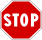 PARTE B: ESTUDIANTES ELEGIBLESMarca con un círculo una opción:Si has respondido “Sí”,  y procede a la línea de firma de la página 2 de este formulario. No completes el resto del formulario.PARTE C: ESTUDIANTES INDEPENDIENTESParte 1. Para demostrar la independencia de tus padres, alguno de ellos o tu tutor legal, debe cumplirse cada uno de los tres (3) criterios siguientes Y debes presentar una certificación firmada que documente si tus padres, alguno de ellos o tu tutor legal te brindan ayuda financiera y en qué cuantía.Marca con un círculo una opción:Si has respondido “Sí” a las preguntas 1 y 2 y “No” a la pregunta 3,  y procede a la línea de firma de la página 2. Se te exige que aportes documentación de respaldo. En caso contrario, procede a la parte 2..Parte 2. Para demostrar la independencia de tus padres, alguno de ellos o tu tutor legal, debe cumplirse una (1) de las siguientes excepciones, de conformidad con la definición de estudiante independiente del Departamento de Educación de los Estados Unidos:Marca con un círculo una opción:Si has respondido “Sí” a alguna de las preguntas anteriores, procede a la línea de firma que aparece más adelante. Se te exige que aportes documentación de respaldo.Si eres estudiante y no cumples una excepción en la parte B o C de este formulario, bajo este programa se te considera dependiente de tus padres, alguno de ellos o tu tutor legal. Para que puedas vivir en esta propiedad, es necesario comprobar tus ingresos más los de tus padres, alguno de ellos o tu tutor legal. La propiedad debe realizar una certificación que utilice la documentación original para verificar tus ingresos y bienes y los de tus padres, alguno de ellos o tu tutor legal. Ten en cuenta que también debes ser elegible por tener ingresos independientes, según el límite de ingresos vigente en el lugar donde se encuentra la propiedad.Bajo pena de perjurio, yo (nosotros) certifico (certificamos) que la información presentada en esta certificación es verdadera y fidedigna según mi (nuestro) leal saber y entender. Además, el abajo firmante entiende que efectuar declaraciones falsas en el presente formulario constituye un acto de fraude. La información falsa, engañosa o incompleta puede dar lugar a la interrupción de la asistencia de HOME/TCAP RF.¿Estás inscrito o piensas inscribirte en una institución de enseñanza superior?SÍNO¿Eres dependiente de este grupo familiar (por ejemplo, vives con tus padres, alguno de ellos o tu tutor legal en esta unidad)?SÍNO1.	¿Tienes la edad legal para firmar contratos, de conformidad la ley del estado de Texas?SÍNO2.	¿Has establecido un hogar separado de tus padres, alguno de ellos o tu tutor legal durante no menos de un (1) año a partir de hoy?SÍNO3.	¿Tus padres, alguno de ellos o tu tutor legal te declararon como dependiente en su última declaración de impuestos?SÍNO¿Tendrás al menos 24 años de edad el 31 de diciembre del año en curso?SÍNO¿Estás legalmente casado?SÍNO¿Estás cursando un programa de maestría o doctorado (como un M.A., un M.B.A., un doctorado, un certificado de posgrado, etc.)?SÍNO¿Estás actualmente en servicio activo en las Fuerzas Armadas de los Estados Unidos para fines distintos de formación?SÍNO¿Eres veterano de las Fuerzas Armadas de los Estados Unidos?SÍNO¿Tienes alguna persona a tu cargo (por ejemplo, un hijo o uno de tus padres)?SÍNOEn cualquier momento desde que cumpliste los 13 años, ¿tuviste alguna de las siguientes condiciones?:HuérfanoSÍNOEn cuidado adoptivoSÍNODependiente o bajo protección judicialSÍNOAntes de cumplir los 18 años, ¿eras un menor emancipado?SÍNOAntes de cumplir los 18 años, ¿estabas bajo tutela legal?SÍNO¿Eres una persona sin hogar o bien autosuficiente y que corre el riesgo de quedarse sin hogar?Por favor, identifica quién puede verificar que calificas como tal:SÍNOEl enlace para personas sin hogar de tu escuela preparatoria o distrito.SÍNOEl director de un refugio de emergencia o de un programa de vivienda transitoria financiado por el Departamento de Vivienda y Desarrollo Urbano de los Estados Unidos (“HUD”).SÍNOEl director de un centro básico o de un programa de vivienda transitoria para jóvenes fugados o sin hogar.
SÍNOFirma del solicitante/inquilinoFecha 